ТУРАГЕНТСТВО «ПЛАНЕТА-ТУР»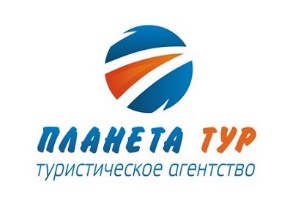 г. Новороссийск, ул. Лейтенанта-Шмидта д. 30,1 этаж, офис 9/1Телефон: 8(8617) 65-64-54, 8 (918) 331-97-97,                     planeta-tours@mail.ru, www.planetanov.ruСтоимость туристического продукта (морских круизов на теплоходе «Князь Владимир») в навигацию 2019г. (28.04.2019г. - 05.10.2019г.)В стоимость включено: проживание в каютах соответствующей категории, питание, развлекательная программа, пользование аква-зоной.Каюта А2 – двухместная каюта с окном (внешняя).Каюта Б2 – двухместная каюта без окна (внутренняя).Стороны согласовали следующие дополнительные условия / скидки к ценам, указанным в пункте 1: Скидки категориям граждан: 10% - скидка детям до 14 лет (включительно)Предоставляется при размещении на основных местах, без дополнительных скидок за верхнее или за дополнительное место.Данная скидка не суммируется с другими скидками, кроме скидки раннего бронирования.
При размещении в каюте взрослых и детей - дети размещаются на верхних или дополнительных местах. 5% - скидка пенсионерамПредоставляется туристам, достигшим пенсионного возраста при предъявлении соответствующих документов. Данная скидка не суммируется с другими скидками, кроме скидки раннего бронирования. 5,5% - скидка повторным клиентам. Данная скидка не суммируется с другими скидками, кроме скидки раннего бронирования.Групповые скидки: 10% – группам от 25 человек				Групповые скидки не суммируются с другими видами скидок.      Скидки для сопровождающих группы:Скидки и доплаты при размещении (не суммируются с остальными скидками, кроме скидки раннего бронирования): 20% - скидка на верхние места в каютах Б2 и А2 (на всех палубах, кроме кают категории «Сьют»); 65% - доплата за одноместное размещение в каютах Б2 и А2 от стоимости основного места; 45% - доплата за одноместное размещение в каютах категории «Сьют»; Одно дополнительное место для одного ребенка до 14 лет в каюте категории «Сьют» предоставляется бесплатно.20%- скидка за дополнительное место в каюте категории «Сьют» для пассажиров старше 14 лет.Особые условия:  Для детей в возрасте 0-5 (включительно) лет (без предоставления отдельного спального места) проезд бесплатный; Скидка по программе «Раннее бронирование» составляет 5% от стоимости, указанной в п.1., и действует при 100% оплате до 28.02.2019, включительно! 1.5.  Тариф «Ранний заезд»: 2.1.1.  Услуга «Ранний заезд на т/х «Князь Владимир», приобретается клиентами из расчета 10% от стоимости фактически приобретенного туристического продукта (круиза). Услуга предоставляется пассажирам, купившим туристический продукт (морской круиз) и желающим воспользоваться размещением в выкупленной каюте после 15-00 дня, предшествующего дню началу круиза, в морских портах в г. Сочи и г. Севастополь.       1.6.  Тариф «Поздний выезд»:2.2.1.  Услуга «Поздний выезд на т/х «Князь Владимир», приобретается клиентами из расчета 10% от стоимости фактически приобретенного туристического продукта (круиза). Услуга предоставляется пассажирам, купившим туристический продукт (морской круиз) и желающим воспользоваться размещением в выкупленной каюте до 12-00 дня, следующего за днём окончания круиза, в морских портах в г. Сочи и г. Севастополь.Туристам, приобретающим два круиза подряд, с посадкой в морских портах в г. Сочи и г. Севастополь, предоставляются одни сутки проживания между датой окончания первого и датой начала второго круиза бесплатно. СТОИМОСТЬ КРУИЗОВ В НАВИГАЦИИ 2019 с 1 мая 2019г.СТОИМОСТЬ КРУИЗОВ В НАВИГАЦИИ 2019 с 1 мая 2019г.СТОИМОСТЬ КРУИЗОВ В НАВИГАЦИИ 2019 с 1 мая 2019г.СТОИМОСТЬ КРУИЗОВ В НАВИГАЦИИ 2019 с 1 мая 2019г.СТОИМОСТЬ КРУИЗОВ В НАВИГАЦИИ 2019 с 1 мая 2019г.Палуба 2Палуба 2Палуба 3Палуба 3Палуба 4Палуба 4Палуба 5Палуба 5Палуба 5Палуба 5Палуба 7№Отпр.Приб.ДниМаршрутА2 (2 палуба)Б2 (2 палуба)А2(3 палуба)Б2 (3 палуба)А2 (4 палуба)Б2 (4 палуба)Б2 (5палуба)Сьют (5 палуба) - улучшенная планировка (квадратура) 32Сьют (5палуба) - видовые - 20,22,23Сьют (5 палуба)  с 2 окнамиСьют (7 палуба)1КВлСч0128.апр04.май7Сочи – Новороссийск – Ялта – Севастополь (2 дня)  – День в море – Сочи43 700 ₽33 700 ₽48 100 ₽38 500 ₽49 500 ₽43 000 ₽46 700 ₽82 500 ₽84 300 ₽80 600 ₽76 400 ₽1КВлН0129.апр06.май8Новороссийск – Ялта  – Севастополь (2 дня) – День в море – Сочи (2 дня) – Новороссийск47 000 ₽36 000 ₽51 200 ₽41 400 ₽52 100 ₽45 300 ₽49 800 ₽88 800 ₽90 600 ₽86 700 ₽82 200 ₽1КВлЯ0130.апр07.май8Ялта – Севастополь (2 дня) – День в море – Сочи (2 дня) – Новороссийск – Ялта47 000 ₽36 000 ₽51 200 ₽41 400 ₽52 100 ₽45 300 ₽49 800 ₽88 800 ₽90 600 ₽86 700 ₽82 200 ₽1КВлСв0102.май08.май7Севастополь – День в море – Сочи (2 дня) – Новороссийск – Ялта – Севастополь43 700 ₽33 700 ₽48 100 ₽38 500 ₽49 500 ₽43 000 ₽46 700 ₽82 500 ₽84 300 ₽80 600 ₽76 400 ₽2КВлСч0205.май11.май7Сочи – Новороссийск – Ялта – Севастополь (2 дня)  – День в море – Сочи40 700 ₽31 400 ₽44 800 ₽35 800 ₽46 100 ₽40 000 ₽43 400 ₽76 800 ₽78 400 ₽75 000 ₽71 100 ₽2КВлН0206.май13.май8Новороссийск – Ялта  – Севастополь (2 дня) – День в море – Сочи (2 дня) – Новороссийск43 800 ₽33 500 ₽47 700 ₽38 500 ₽48 500 ₽42 200 ₽46 400 ₽82 600 ₽84 300 ₽80 600 ₽76 500 ₽2КВлЯ0207.май14.май8Ялта – Севастополь (2 дня) – День в море – Сочи (2 дня) – Новороссийск – Ялта43 800 ₽33 500 ₽47 700 ₽38 500 ₽48 500 ₽42 200 ₽46 400 ₽82 600 ₽84 300 ₽80 600 ₽76 500 ₽2КВлСв0209.май15.май7Севастополь – День в море – Сочи (2 дня) – Новороссийск – Ялта – Севастополь40 700 ₽31 400 ₽44 800 ₽35 800 ₽46 100 ₽40 000 ₽43 400 ₽76 800 ₽78 400 ₽75 000 ₽71 100 ₽3КВлСч0312 мая18.май7Сочи – Новороссийск – Ялта – Севастополь (2 дня)  – День в море – Сочи40 700 ₽31 400 ₽44 800 ₽35 800 ₽46 100 ₽40 000 ₽43 400 ₽76 800 ₽78 400 ₽75 000 ₽71 100 ₽3КВлН0313 мая20.май8Новороссийск – Ялта  – Севастополь (2 дня) – День в море – Сочи (2 дня) – Новороссийск43 800 ₽33 500 ₽47 700 ₽38 500 ₽48 500 ₽42 200 ₽46 400 ₽82 600 ₽84 300 ₽80 600 ₽76 500 ₽3КВлЯ0314 мая21.май8Ялта – Севастополь (2 дня) – День в море – Сочи (2 дня) – Новороссийск – Ялта43 800 ₽33 500 ₽47 700 ₽38 500 ₽48 500 ₽42 200 ₽46 400 ₽82 600 ₽84 300 ₽80 600 ₽76 500 ₽3КВлСв0316.май22.май7Севастополь – День в море – Сочи (2 дня) – Новороссийск – Ялта – Севастополь40 700 ₽31 400 ₽44 800 ₽35 800 ₽46 100 ₽40 000 ₽43 400 ₽76 800 ₽78 400 ₽75 000 ₽71 100 ₽4КВлСч0419.май25.май7Сочи – Новороссийск – Ялта – Севастополь (2 дня)  – День в море – Сочи40 700 ₽31 400 ₽44 800 ₽35 800 ₽46 100 ₽40 000 ₽43 400 ₽76 800 ₽78 400 ₽75 000 ₽71 100 ₽4КВлН0420.май27.май8Новороссийск – Ялта  – Севастополь (2 дня) – День в море – Сочи (2 дня) – Новороссийск43 800 ₽33 500 ₽47 700 ₽38 500 ₽48 500 ₽42 200 ₽46 400 ₽82 600 ₽84 300 ₽80 600 ₽76 500 ₽4КВлЯ0421.май28.май8Ялта – Севастополь (2 дня) – День в море – Сочи (2 дня) – Новороссийск – Ялта43 800 ₽33 500 ₽47 700 ₽38 500 ₽48 500 ₽42 200 ₽46 400 ₽82 600 ₽84 300 ₽80 600 ₽76 500 ₽4КВлСв0423.май29.май7Севастополь – День в море – Сочи (2 дня) – Новороссийск – Ялта – Севастополь40 700 ₽31 400 ₽44 800 ₽35 800 ₽46 100 ₽40 000 ₽43 400 ₽76 800 ₽78 400 ₽75 000 ₽71 100 ₽5КВлСч0526.май01.июн7Сочи – Новороссийск – Ялта – Севастополь (2 дня)  – День в море – Сочи40 700 ₽31 400 ₽44 800 ₽35 800 ₽46 100 ₽40 000 ₽43 400 ₽76 800 ₽78 400 ₽75 000 ₽71 100 ₽5КВлН0527.май03.июн8Новороссийск – Ялта  – Севастополь (2 дня) – День в море – Сочи (2 дня) – Новороссийск43 800 ₽33 500 ₽47 700 ₽38 500 ₽48 500 ₽42 200 ₽46 400 ₽82 600 ₽84 300 ₽80 600 ₽76 500 ₽5КВлЯ0528.май04.июн8Ялта – Севастополь (2 дня) – День в море – Сочи (2 дня) – Новороссийск – Ялта43 800 ₽33 500 ₽47 700 ₽38 500 ₽48 500 ₽42 200 ₽46 400 ₽82 600 ₽84 300 ₽80 600 ₽76 500 ₽5КВлСв0530.май05.июн7Севастополь – День в море – Сочи (2 дня) – Новороссийск – Ялта – Севастополь40 700 ₽31 400 ₽44 800 ₽35 800 ₽46 100 ₽40 000 ₽43 400 ₽76 800 ₽78 400 ₽75 000 ₽71 100 ₽6КВлСч0602.июн08.июн7Сочи – Новороссийск – Ялта – Севастополь (2 дня)  – День в море – Сочи40 700 ₽31 400 ₽44 800 ₽35 800 ₽46 100 ₽40 000 ₽43 400 ₽76 800 ₽78 400 ₽75 000 ₽71 100 ₽6КВлН0603.июн10.июн8Новороссийск – Ялта  – Севастополь (2 дня) – День в море – Сочи (2 дня) – Новороссийск43 800 ₽33 500 ₽47 700 ₽38 500 ₽48 500 ₽42 200 ₽46 400 ₽82 600 ₽84 300 ₽80 600 ₽76 500 ₽6КВлЯ0604.июн11.июн8Ялта – Севастополь (2 дня) – День в море – Сочи (2 дня) – Новороссийск – Ялта43 800 ₽33 500 ₽47 700 ₽38 500 ₽48 500 ₽42 200 ₽46 400 ₽82 600 ₽84 300 ₽80 600 ₽76 500 ₽6КВлСв0606.июн12.июн7Севастополь – День в море – Сочи (2 дня) – Новороссийск – Ялта – Севастополь40 700 ₽31 400 ₽44 800 ₽35 800 ₽46 100 ₽40 000 ₽43 400 ₽76 800 ₽78 400 ₽75 000 ₽71 100 ₽7КВлСч0709.июн15.июн7Сочи – Новороссийск – Ялта – Севастополь (2 дня)  – День в море – Сочи43 700 ₽33 700 ₽48 100 ₽38 500 ₽49 500 ₽43 000 ₽46 700 ₽82 500 ₽84 300 ₽80 600 ₽76 400 ₽7КВлН0710.июн17.июн8Новороссийск – Ялта  – Севастополь (2 дня) – День в море – Сочи (2 дня) – Новороссийск47 000 ₽36 000 ₽51 200 ₽41 400 ₽52 100 ₽45 300 ₽49 800 ₽88 800 ₽90 600 ₽86 700 ₽82 200 ₽7КВлЯ0711.июн18.июн8Ялта – Севастополь (2 дня) – День в море – Сочи (2 дня) – Новороссийск – Ялта47 000 ₽36 000 ₽51 200 ₽41 400 ₽52 100 ₽45 300 ₽49 800 ₽88 800 ₽90 600 ₽86 700 ₽82 200 ₽7КВлСв0713.июн19.июн7Севастополь – День в море – Сочи (2 дня) – Новороссийск – Ялта – Севастополь43 700 ₽33 700 ₽48 100 ₽38 500 ₽49 500 ₽43 000 ₽46 700 ₽82 500 ₽84 300 ₽80 600 ₽76 400 ₽8КВлСч0816.июн22.июн7Сочи – Новороссийск – Ялта – Севастополь (2 дня)  – День в море – Сочи43 700 ₽33 700 ₽48 100 ₽38 500 ₽49 500 ₽43 000 ₽46 700 ₽82 500 ₽84 300 ₽80 600 ₽76 400 ₽8КВлН0817.июн24.июн8Новороссийск – Ялта  – Севастополь (2 дня) – День в море – Сочи (2 дня) – Новороссийск47 000 ₽36 000 ₽51 200 ₽41 400 ₽52 100 ₽45 300 ₽49 800 ₽88 800 ₽90 600 ₽86 700 ₽82 200 ₽8КВлЯ0818.июн25.июн8Ялта – Севастополь (2 дня) – День в море – Сочи (2 дня) – Новороссийск – Ялта47 000 ₽36 000 ₽51 200 ₽41 400 ₽52 100 ₽45 300 ₽49 800 ₽88 800 ₽90 600 ₽86 700 ₽82 200 ₽8КВлСв0820.июн26.июн7Севастополь – День в море – Сочи (2 дня) – Новороссийск – Ялта – Севастополь43 700 ₽33 700 ₽48 100 ₽38 500 ₽49 500 ₽43 000 ₽46 700 ₽82 500 ₽84 300 ₽80 600 ₽76 400 ₽9КВлСч0923.июн29.июн7Сочи – Новороссийск – Ялта – Севастополь (2 дня)  – День в море – Сочи43 700 ₽33 700 ₽48 100 ₽38 500 ₽49 500 ₽43 000 ₽46 700 ₽82 500 ₽84 300 ₽80 600 ₽76 400 ₽9КВлН0924.июн01.июл8Новороссийск – Ялта  – Севастополь (2 дня) – День в море – Сочи (2 дня) – Новороссийск47 000 ₽36 000 ₽51 200 ₽41 400 ₽52 100 ₽45 300 ₽49 800 ₽88 800 ₽90 600 ₽86 700 ₽82 200 ₽9КВлЯ0925.июн02.июл8Ялта – Севастополь (2 дня) – День в море – Сочи (2 дня) – Новороссийск – Ялта47 000 ₽36 000 ₽51 200 ₽41 400 ₽52 100 ₽45 300 ₽49 800 ₽88 800 ₽90 600 ₽86 700 ₽82 200 ₽9КВлСв0927.июн03.июл7Севастополь – День в море – Сочи (2 дня) – Новороссийск – Ялта – Севастополь43 700 ₽33 700 ₽48 100 ₽38 500 ₽49 500 ₽43 000 ₽46 700 ₽82 500 ₽84 300 ₽80 600 ₽76 400 ₽10КВлСч01030.июн06.июл7Сочи – Новороссийск – Ялта – Севастополь (2 дня)  – День в море – Сочи43 700 ₽33 700 ₽48 100 ₽38 500 ₽49 500 ₽43 000 ₽46 700 ₽82 500 ₽84 300 ₽80 600 ₽76 400 ₽10КВлН01001.июл08.июл8Новороссийск – Ялта  – Севастополь (2 дня) – День в море – Сочи (2 дня) – Новороссийск47 000 ₽36 000 ₽51 200 ₽41 400 ₽52 100 ₽45 300 ₽49 800 ₽88 800 ₽90 600 ₽86 700 ₽82 200 ₽10КВлЯ01002.июл09.июл8Ялта – Севастополь (2 дня) – День в море – Сочи (2 дня) – Новороссийск – Ялта47 000 ₽36 000 ₽51 200 ₽41 400 ₽52 100 ₽45 300 ₽49 800 ₽88 800 ₽90 600 ₽86 700 ₽82 200 ₽10КВлСв01004.июл10.июл7Севастополь – День в море – Сочи (2 дня) – Новороссийск – Ялта – Севастополь43 700 ₽33 700 ₽48 100 ₽38 500 ₽49 500 ₽43 000 ₽46 700 ₽82 500 ₽84 300 ₽80 600 ₽76 400 ₽11КВлСч01107.июл13.июл7Сочи – Новороссийск – Ялта – Севастополь (2 дня)  – День в море – Сочи43 700 ₽33 700 ₽48 100 ₽38 500 ₽49 500 ₽43 000 ₽46 700 ₽82 500 ₽84 300 ₽80 600 ₽76 400 ₽11КВлН01108.июл15.июл8Новороссийск – Ялта  – Севастополь (2 дня) – День в море – Сочи (2 дня) – Новороссийск47 000 ₽36 000 ₽51 200 ₽41 400 ₽52 100 ₽45 300 ₽49 800 ₽88 800 ₽90 600 ₽86 700 ₽82 200 ₽11КВлЯ01109.июл16.июл8Ялта – Севастополь (2 дня) – День в море – Сочи (2 дня) – Новороссийск – Ялта47 000 ₽36 000 ₽51 200 ₽41 400 ₽52 100 ₽45 300 ₽49 800 ₽88 800 ₽90 600 ₽86 700 ₽82 200 ₽11КВлСв01111.июл17.июл7Севастополь – День в море – Сочи (2 дня) – Новороссийск – Ялта – Севастополь43 700 ₽33 700 ₽48 100 ₽38 500 ₽49 500 ₽43 000 ₽46 700 ₽82 500 ₽84 300 ₽80 600 ₽76 400 ₽12КВлСч01214.июл20.июл7Сочи – Новороссийск – Ялта – Севастополь (2 дня)  – День в море – Сочи43 700 ₽33 700 ₽48 100 ₽38 500 ₽49 500 ₽43 000 ₽46 700 ₽82 500 ₽84 300 ₽80 600 ₽76 400 ₽12КВлН01215.июл22.июл8Новороссийск – Ялта  – Севастополь (2 дня) – День в море – Сочи (2 дня) – Новороссийск47 000 ₽36 000 ₽51 200 ₽41 400 ₽52 100 ₽45 300 ₽49 800 ₽88 800 ₽90 600 ₽86 700 ₽82 200 ₽12КВлЯ01216.июл23.июл8Ялта – Севастополь (2 дня) – День в море – Сочи (2 дня) – Новороссийск – Ялта47 000 ₽36 000 ₽51 200 ₽41 400 ₽52 100 ₽45 300 ₽49 800 ₽88 800 ₽90 600 ₽86 700 ₽82 200 ₽12КВлСв01218.июл24.июл7Севастополь – День в море – Сочи (2 дня) – Новороссийск – Ялта – Севастополь43 700 ₽33 700 ₽48 100 ₽38 500 ₽49 500 ₽43 000 ₽46 700 ₽82 500 ₽84 300 ₽80 600 ₽76 400 ₽13КВлСч01321.июл27.июл7Сочи – Новороссийск – Ялта – Севастополь (2 дня)  – День в море – Сочи43 700 ₽33 700 ₽48 100 ₽38 500 ₽49 500 ₽43 000 ₽46 700 ₽82 500 ₽84 300 ₽80 600 ₽76 400 ₽13КВлН01322.июл29.июл8Новороссийск – Ялта  – Севастополь (2 дня) – День в море – Сочи (2 дня) – Новороссийск47 000 ₽36 000 ₽51 200 ₽41 400 ₽52 100 ₽45 300 ₽49 800 ₽88 800 ₽90 600 ₽86 700 ₽82 200 ₽13КВлЯ01323.июл30.июл8Ялта – Севастополь (2 дня) – День в море – Сочи (2 дня) – Новороссийск – Ялта47 000 ₽36 000 ₽51 200 ₽41 400 ₽52 100 ₽45 300 ₽49 800 ₽88 800 ₽90 600 ₽86 700 ₽82 200 ₽13КВлСв01325.июл31.июл7Севастополь – День в море – Сочи (2 дня) – Новороссийск – Ялта – Севастополь43 700 ₽33 700 ₽48 100 ₽38 500 ₽49 500 ₽43 000 ₽46 700 ₽82 500 ₽84 300 ₽80 600 ₽76 400 ₽14КВлСч01428.июл03.авг7Сочи – Новороссийск – Ялта – Севастополь (2 дня)  – День в море – Сочи44 700 ₽34 500 ₽49 200 ₽39 300 ₽50 600 ₽44 000 ₽47 700 ₽84 400 ₽86 200 ₽82 400 ₽78 200 ₽14КВлН01429.июл05.авг8Новороссийск – Ялта  – Севастополь (2 дня) – День в море – Сочи (2 дня) – Новороссийск48 100 ₽36 900 ₽52 400 ₽42 300 ₽53 300 ₽46 400 ₽51 000 ₽90 900 ₽92 700 ₽88 700 ₽84 100 ₽14КВлЯ01430.июл06.авг8Ялта – Севастополь (2 дня) – День в море – Сочи (2 дня) – Новороссийск – Ялта48 100 ₽36 900 ₽52 400 ₽42 300 ₽53 300 ₽46 400 ₽51 000 ₽90 900 ₽92 700 ₽88 700 ₽84 100 ₽14КВлСв01401.авг07.авг7Севастополь – День в море – Сочи (2 дня) – Новороссийск – Ялта – Севастополь44 700 ₽34 500 ₽49 200 ₽39 300 ₽50 600 ₽44 000 ₽47 700 ₽84 400 ₽86 200 ₽82 400 ₽78 200 ₽15КВлСч1504.авг10.авг7Сочи – Новороссийск – Ялта – Севастополь (2 дня)  – День в море – Сочи44 700 ₽34 500 ₽49 200 ₽39 300 ₽50 600 ₽44 000 ₽47 700 ₽84 400 ₽86 200 ₽82 400 ₽78 200 ₽15КВлН1505.авг12.авг8Новороссийск – Ялта  – Севастополь (2 дня) – День в море – Сочи (2 дня) – Новороссийск48 100 ₽36 900 ₽52 400 ₽42 300 ₽53 300 ₽46 400 ₽51 000 ₽90 900 ₽92 700 ₽88 700 ₽84 100 ₽15КВлЯ1506.авг13.авг8Ялта – Севастополь (2 дня) – День в море – Сочи (2 дня) – Новороссийск – Ялта48 100 ₽36 900 ₽52 400 ₽42 300 ₽53 300 ₽46 400 ₽51 000 ₽90 900 ₽92 700 ₽88 700 ₽84 100 ₽15КВлСв1508.авг14.авг7Севастополь – День в море – Сочи (2 дня) – Новороссийск – Ялта – Севастополь44 700 ₽34 500 ₽49 200 ₽39 300 ₽50 600 ₽44 000 ₽47 700 ₽84 400 ₽86 200 ₽82 400 ₽78 200 ₽16КВлСч1611.авг17.авг7Сочи – Новороссийск – Ялта – Севастополь (2 дня)  – День в море – Сочи44 700 ₽34 500 ₽49 200 ₽39 300 ₽50 600 ₽44 000 ₽47 700 ₽84 400 ₽86 200 ₽82 400 ₽78 200 ₽16КВлН1612.авг19.авг8Новороссийск – Ялта  – Севастополь (2 дня) – День в море – Сочи (2 дня) – Новороссийск48 100 ₽36 900 ₽52 400 ₽42 300 ₽53 300 ₽46 400 ₽51 000 ₽90 900 ₽92 700 ₽88 700 ₽84 100 ₽16КВлЯ1613.авг20.авг8Ялта – Севастополь (2 дня) – День в море – Сочи (2 дня) – Новороссийск – Ялта48 100 ₽36 900 ₽52 400 ₽42 300 ₽53 300 ₽46 400 ₽51 000 ₽90 900 ₽92 700 ₽88 700 ₽84 100 ₽16КВлСв1615.авг21.авг7Севастополь – День в море – Сочи (2 дня) – Новороссийск – Ялта – Севастополь44 700 ₽34 500 ₽49 200 ₽39 300 ₽50 600 ₽44 000 ₽47 700 ₽84 400 ₽86 200 ₽82 400 ₽78 200 ₽17КВлСч1718.авг24.авг7Сочи – Новороссийск – Ялта – Севастополь (2 дня)  – День в море – Сочи44 700 ₽34 500 ₽49 200 ₽39 300 ₽50 600 ₽44 000 ₽47 700 ₽84 400 ₽86 200 ₽82 400 ₽78 200 ₽17КВлН1719.авг26.авг8Новороссийск – Ялта  – Севастополь (2 дня) – День в море – Сочи (2 дня) – Новороссийск48 100 ₽36 900 ₽52 400 ₽42 300 ₽53 300 ₽46 400 ₽51 000 ₽90 900 ₽92 700 ₽88 700 ₽84 100 ₽17КВлЯ1720.авг27.авг8Ялта – Севастополь (2 дня) – День в море – Сочи (2 дня) – Новороссийск – Ялта48 100 ₽36 900 ₽52 400 ₽42 300 ₽53 300 ₽46 400 ₽51 000 ₽90 900 ₽92 700 ₽88 700 ₽84 100 ₽17КВлСв1722.авг28.авг7Севастополь – День в море – Сочи (2 дня) – Новороссийск – Ялта – Севастополь44 700 ₽34 500 ₽49 200 ₽39 300 ₽50 600 ₽44 000 ₽47 700 ₽84 400 ₽86 200 ₽82 400 ₽78 200 ₽18КВлСч1825.авг31.авг7Сочи – Новороссийск – Ялта – Севастополь (2 дня)  – День в море – Сочи44 700 ₽34 500 ₽49 200 ₽39 300 ₽50 600 ₽44 000 ₽47 700 ₽84 400 ₽86 200 ₽82 400 ₽78 200 ₽18КВлН1826.авг02.сен8Новороссийск – Ялта  – Севастополь (2 дня) – День в море – Сочи (2 дня) – Новороссийск48 100 ₽36 900 ₽52 400 ₽42 300 ₽53 300 ₽46 400 ₽51 000 ₽90 900 ₽92 700 ₽88 700 ₽84 100 ₽18КВлЯ1827.авг03.сен8Ялта – Севастополь (2 дня) – День в море – Сочи (2 дня) – Новороссийск – Ялта48 100 ₽36 900 ₽52 400 ₽42 300 ₽53 300 ₽46 400 ₽51 000 ₽90 900 ₽92 700 ₽88 700 ₽84 100 ₽18КВлСв1829.авг04.сен7Севастополь – День в море – Сочи (2 дня) – Новороссийск – Ялта – Севастополь44 700 ₽34 500 ₽49 200 ₽39 300 ₽50 600 ₽44 000 ₽47 700 ₽84 400 ₽86 200 ₽82 400 ₽78 200 ₽19КВлСч1901.сен07.сен7Сочи – Новороссийск – Ялта – Севастополь (2 дня)  – День в море – Сочи44 700 ₽34 500 ₽49 200 ₽39 300 ₽50 600 ₽44 000 ₽47 700 ₽84 400 ₽86 200 ₽82 400 ₽78 200 ₽19КВлН1902.сен09.сен8Новороссийск – Ялта  – Севастополь (2 дня) – День в море – Сочи (2 дня) – Новороссийск48 100 ₽36 900 ₽52 400 ₽42 300 ₽53 300 ₽46 400 ₽51 000 ₽90 900 ₽92 700 ₽88 700 ₽84 100 ₽19КВлЯ1903.сен10.сен8Ялта – Севастополь (2 дня) – День в море – Сочи (2 дня) – Новороссийск – Ялта48 100 ₽36 900 ₽52 400 ₽42 300 ₽53 300 ₽46 400 ₽51 000 ₽90 900 ₽92 700 ₽88 700 ₽84 100 ₽19КВлСв1905.сен11.сен7Севастополь – День в море – Сочи (2 дня) – Новороссийск – Ялта – Севастополь44 700 ₽34 500 ₽49 200 ₽39 300 ₽50 600 ₽44 000 ₽47 700 ₽84 400 ₽86 200 ₽82 400 ₽78 200 ₽20КВлСч2008.сен14.сен7Сочи – Новороссийск – Ялта – Севастополь (2 дня)  – День в море – Сочи44 700 ₽34 500 ₽49 200 ₽39 300 ₽50 600 ₽44 000 ₽47 700 ₽84 400 ₽86 200 ₽82 400 ₽78 200 ₽20КВлН2009.сен16.сен8Новороссийск – Ялта  – Севастополь (2 дня) – День в море – Сочи (2 дня) – Новороссийск48 100 ₽36 900 ₽52 400 ₽42 300 ₽53 300 ₽46 400 ₽51 000 ₽90 900 ₽92 700 ₽88 700 ₽84 100 ₽20КВлЯ2010.сен17.сен8Ялта – Севастополь (2 дня) – День в море – Сочи (2 дня) – Новороссийск – Ялта48 100 ₽36 900 ₽52 400 ₽42 300 ₽53 300 ₽46 400 ₽51 000 ₽90 900 ₽92 700 ₽88 700 ₽84 100 ₽20КВлСв2012.сен18.сен7Севастополь – День в море – Сочи (2 дня) – Новороссийск – Ялта – Севастополь44 700 ₽34 500 ₽49 200 ₽39 300 ₽50 600 ₽44 000 ₽47 700 ₽84 400 ₽86 200 ₽82 400 ₽78 200 ₽21КВлСч2115.сен21.сен7Сочи – Новороссийск – Ялта – Севастополь (2 дня)  – День в море – Сочи42 900 ₽33 100 ₽47 200 ₽37 800 ₽48 600 ₽42 200 ₽45 800 ₽81 000 ₽82 700 ₽79 100 ₽75 000 ₽21КВлН2116.сен23.сен8Новороссийск – Ялта  – Севастополь (2 дня) – День в море – Сочи (2 дня) – Новороссийск46 200 ₽35 400 ₽50 300 ₽40 600 ₽51 100 ₽44 500 ₽48 900 ₽87 200 ₽88 900 ₽85 000 ₽80 700 ₽21КВлЯ2117.сен24.сен8Ялта – Севастополь (2 дня) – День в море – Сочи (2 дня) – Новороссийск – Ялта46 200 ₽35 400 ₽50 300 ₽40 600 ₽51 100 ₽44 500 ₽48 900 ₽87 200 ₽88 900 ₽85 000 ₽80 700 ₽21КВлСв2119.сен25.сен7Севастополь – День в море – Сочи (2 дня) – Новороссийск – Ялта – Севастополь42 900 ₽33 100 ₽47 200 ₽37 800 ₽48 600 ₽42 200 ₽45 800 ₽81 000 ₽82 700 ₽79 100 ₽75 000 ₽22КВлСч2222.сен28.сен7Сочи – Новороссийск – Ялта – Севастополь (2 дня)  – День в море – Сочи41 900 ₽32 300 ₽46 100 ₽36 900 ₽47 400 ₽41 200 ₽44 700 ₽79 000 ₽80 800 ₽77 200 ₽73 200 ₽22КВлН2223.сен30.сен8Новороссийск – Ялта  – Севастополь (2 дня) – День в море – Сочи (2 дня) – Новороссийск45 100 ₽34 500 ₽49 100 ₽39 700 ₽49 900 ₽43 400 ₽47 800 ₽85 100 ₽86 800 ₽83 000 ₽78 800 ₽22КВлЯ2224.сен01.окт8Ялта – Севастополь (2 дня) – День в море – Сочи (2 дня) – Новороссийск – Ялта45 100 ₽34 500 ₽49 100 ₽39 700 ₽49 900 ₽43 400 ₽47 800 ₽85 100 ₽86 800 ₽83 000 ₽78 800 ₽22КВлСв2226.сен02.окт7Севастополь – День в море – Сочи (2 дня) – Новороссийск – Ялта – Севастополь41 900 ₽32 300 ₽46 100 ₽36 900 ₽47 400 ₽41 200 ₽44 700 ₽79 000 ₽80 800 ₽77 200 ₽73 200 ₽23КВлСч2329.сен05.окт7Сочи – Новороссийск – Ялта – Севастополь (2 дня)  – День в море – Сочи41 900 ₽32 300 ₽46 100 ₽36 900 ₽47 400 ₽41 200 ₽44 700 ₽79 000 ₽80 800 ₽77 200 ₽73 200 ₽Количество человек в группеКоличество сопровождающих бесплатноКласс каюты Б2
Размещение на палубе 2 или 325 - 491Место в каюте 50 - 992Место в каюте 100 - 19933-х мест. Каюта 200 - 29944-х мест. Каюта Более 300 человек – количество сопровождающих рассчитывается индивидуальноБолее 300 человек – количество сопровождающих рассчитывается индивидуальноБолее 300 человек – количество сопровождающих рассчитывается индивидуально